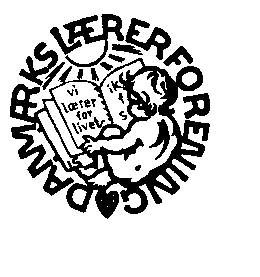 Haderslev Lærerkreds - Kreds 93Laurids Skaus Gade 12, 2. sal, 6100 HaderslevTelf.: 74 53 10 50  - www.kreds93.dk   -   E-mail : 093@dlf.org Referat af  Tillidsrepræsentantmøde onsdag d.19.6. kl. 13.00 til 14.00 i den store mødesal på Laurids Skausgade 12, 1. salDagsorden:Mødets startNavneopråbIndlæg til pkt.3MeddelelserFormanden, referater fra diverse udvalg og andreOrientering fra ekstraordinær kongres-Orientering om nye procedurer på kredskontoret. Vi forsøger at fordele opgaverne mere bredt så ikke alle opkald går direkte til Bent.-I flere fora har formanden påtalt en manglende information fra forvaltningen og inddragelse af lærergruppen. Det har hjulpet.- Beslutning om at lockout-midlerne fordeles forholdsmæssigt på skolerne.Kredsens holdning: Midlerne skal bruges til flere hænder/ekstra ansatte. Skal drøftes i MED.- I-pads: Der skal afholdes kurser i forbindelse med udlevering af I-pads, uklarhed omkring, hvorvidt midlerne tildeles eller skal findes lokalt. Forsikringsmæssigt: man hæfter ikke for I-pad´en , den må bruges både af elever og privat. Brugervejledning vurderes som mangelfuld.Arbejdstiden og nyt fra skolerne                  - Forespørgsel ang. Mat- og læsevejleder uddannelsen- den er tilrettelagt i 3x8 uger, som går ind over uge 42,52 og uge 7. Skal man have kørselsgodtgørelse?? Hvordan skal det beregnes ?- Drøftelse af, hvad vi kan blive bedt om i frikvarteret- hvad er tilsyn/undervisning?- Drøftelse af en tendens til, at der ude på skolerne skal udfyldes flere og flere statusbeskrivelser, hvilket tager rigtig meget tid.Drøftelse omkring inklusionsarbejdspresset.EventueltTR-møder: kredsstyrelsen tjekker op på referater omkring næste års møder. Vi har gjort dem længere(2 timer), skulle vi også have flere møder ind? Det har vi drøftet tidligere. Venlig hilsenBirgitte og Marianne